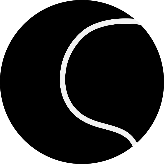 von 14. Juli 2017 bis 22. Juli 2017Auf Grund des großen Erfolges im Vorjahr wird 2017 wieder ein ITN-Turnier in Pinggau durchgeführt. Aufgrund der vielen Teilnehmer im Vorjahr, wird die Turnierdauer um einen Tag erweitert. Zwei neue Bewerbe werden für zusätzliche Spannung sorgen.Am Finaltag wird es eine Players Party und ein köstliches Kistenfleisch geben!Gespielt wird um ein unglaubliches Gesamtpreisgeld von ca. 2000 €, das sich auf alle Bewerbe aufteilt!Die gespielten Bewerbe sind:Herren Champions (ITN ≤ 4) (min. 8 Spieler)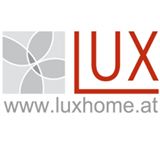 Herren Einzel A (ITN > 4) und Herren Einzel BHerren Doppel A (ITN Summe > 7) und Herren Doppel BHerren +100 (ITN > 9 und Alter beider Spieler > 100) (min. 8 Doppel)Mixed Doppel A (ITN Summe > 9) und Mixed Doppel BDie B-Bewerbe sind für alle Spieler, die die erste Runde verloren haben!Nenngeld: 	Herren Einzel/Champion 	20 € 	Herren Doppel/+100 	15 €	Mixed Doppel 	12 €	Herren Einzel/Champion und Herren Doppel/+100	30 €	Herren Einzel/Champion und Mixed Doppel 	28 €	Herren Doppel/+100 und Mixed Doppel 	25 €	Herren EZ/CH und Herren DP/+100 und Mixed DP 	35 €Anmeldeschluss am 12. Juli 2017 um 19:00 UhrTermine an denen man nicht spielen kann, sind bei der Anmeldung bekannt zu geben!Auf Euer Kommen freut sich der UTC Raiffeisen Pinggau!Anmeldung: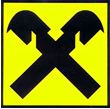 Turnierleiter: Patrick Pigler	Stellvertreter: Dominik HorvathTel.: 0664/36 844 69	Tel.: 0676/55 169 69E-Mail: patrick.pigler@gmx.at	E-Mail: dominik.horvath619@gmail.comOnline: http://www.tennissteiermark.at/	Online: http://www.tennissteiermark.at